Name of Journal: World Journal of Clinical CasesManuscript NO: 75334Manuscript Type: CASE REPORTSimultaneous robot-assisted approach in a super-elderly patient with urothelial carcinoma and synchronous contralateral renal cell carcinoma: A case reportYun JK et al. TCC associated with synchronous contralateral RCCJi Kang Yun, Si Hyun Kim, Woong Bin Kim, Hee Kyung Kim, Sang Wook LeeJi Kang Yun, Woong Bin Kim, Sang Wook Lee, Department of Urology, Soonchunhyang University Bucheon Hospital, Soonchunhyang University College of Medicine, Bucheon 14584, South KoreaSi Hyun Kim, Department of Urology, Soonchunhyang University Cheonan Hospital, Soonchunhyang University College of Medicine, Cheonan 31151, South KoreaHee Kyung Kim, Department of Pathology, Soonchunhyang University Bucheon Hospital, Soonchunhyang University College of Medicine, Bucheon 14584, South KoreaAuthor contributions: Yun JK and Lee SW designed the study; Yun JK, Kim SH, Kim WB, Kim HK, and Lee SW contributed to the data collection and curation; Yun JK, Kim SH, Kim WB, and Lee SW contributed to the data validation and investigation; Yun JK and Lee SW analyzed the data and wrote the manuscript; Yun JK, Kim SH, and Lee SW reviewed and edited the manuscript; All authors have read and approved the final manuscript.Supported by Soonchunhyang University Research Fund, No. 1022-0015.Corresponding author: Sang Wook Lee, MD, Associate Professor, Department of Urology, Soonchunhyang University Bucheon Hospital, Soonchunhyang University College of Medicine, Jomaru-ro 170, Wonmi-gu, Bucheon 14584, South Korea. bartol@schmc.ac.krReceived: February 17, 2022Revised: April 4, 2022Accepted: May 22, 2022Published online: July 16, 2022AbstractBACKGROUNDIt is rare for urothelial and renal cell carcinomas to coexist in the same patient, and even rarer for them to be detected simultaneously. Because of this rarity, a standard treatment has not been established and studies about overall survival are scarce. Therefore, physicians must modify treatments according to the individual’s situation and the stage of each disease. In recent years, with advances in the instruments and techniques, minimal invasive robotic surgeries have become available for advanced-stage or high-risk patients.CASE SUMMARYAn 85-year-old woman with a medical history of hypertension and hyperlipidemia visited our institution. She had visited her local hospital complaining of intermittent, painless, gross hematuria that had started 3 mo earlier. On computed tomography, a right renal mass and left proximal ureteral mass with hydronephrosis were found simultaneously. We decided to perform robot-assisted surgery on both sides during one operation. Considering renal function and kidney loading, right partial nephrectomy was performed first, followed by left nephroureterectomy with bladder cuff excision. At the 6-mo follow-up, no specific symptoms were reported and dialysis was not considered. There were no unusual findings in the imaging study, and regular follow-up and imaging studies are scheduled.CONCLUSIONThis case report assessed the feasibility of simultaneous minimal invasive robotic surgery as an alternative to conventional open or laparoscopic surgery.Key Words: Robot surgical procedure; Renal cell carcinoma; Transitional cell carcinoma; Minimally invasive surgical procedures; Case report©The Author(s) 2022. Published by Baishideng Publishing Group Inc. All rights reserved. Citation: Yun JK, Kim SH, Kim WB, Kim HK, Lee SW. Simultaneous robot-assisted approach in a super-elderly patient with urothelial carcinoma and synchronous contralateral renal cell carcinoma: A case report. World J Clin Cases 2022; 10(20): 7153-7162URL: https://www.wjgnet.com/2307-8960/full/v10/i20/7153.htmDOI: https://dx.doi.org/10.12998/wjcc.v10.i20.7153Core Tip: Upper tract urothelial carcinoma with synchronous contralateral renal cell carcinoma is extremely rare and seldom reported. There have only been a few reported cases or a small series. Therefore, no effective standard treatment has been established. In high-risk patients with multiple comorbidities or the super elderly, a conventional open or laparoscopic approach to bilateral tumor lesions can be burdensome to both patient and surgeon, considering perioperative or postoperative complications. This case report might present an attractive treatment option using a minimal invasive robot-assisted approach done simultaneously at once, and suggests that these methods can be used more widely.INTRODUCTIONRenal cell carcinoma (RCC) and urothelial carcinoma (UC) are types of genitourinary malignancy. Upper tract UC (UTUC) has a relatively low prevalence, accounting for approximately 5% of urothelial cancers and less than 10% of renal tumors[1]. Although RCC and UTUC share common risk factors such as smoking, UTUC and synchronous contralateral RCC are very rare. As a result, the few studies of synchronous UC and RCC have been reports of individual cases or small series. A few decades ago, the term synchronous primary urological cancer (SPUC) was introduced as advanced diagnostic and surgical treatment techniques developed[2]. The overall prognosis of patients with SPUC is less favorable than that of patients with a single urological malignancy, due to the higher grade and stage of tumors at presentation[3]. Furthermore, it is important to preserve adequate renal function, especially in advanced-stage or high-risk patients with SPUC. For a patient diagnosed with bilateral urological cancer, the surgical procedures are performed simultaneously or as staged procedures according to the patient’s characteristics and comorbidities. Operating on both lesions simultaneously has the benefit of eliminating morbidity and the need for a second operation. However, the risk of perioperative surgical complications and a significant decline in renal function increases. With advances in the instruments and techniques of robot-assisted urological surgery, surgeries are available for significantly higher-risk patients, i.e. those who have multiple comorbidities or are super elderly.CASE PRESENTATIONChief complaintsAn 85-year-old female visited her local hospital complaining of intermittent, painless, gross hematuria that had started 3 mo earlier.History of present illnessThe patient presented with the symptom of an intermittent painless, gross hematuria. The patient did not complain about any other symptoms.History of past illnessThe patient had a medical history of hypertension and hyperlipidemia.Personal and family historyThe patient’s personal and family history was unremarkable.Physical examinationThe patient’s vital signs were stable. Clinical physical examination revealed no abnormalities.Laboratory examinationsThere were no unusual findings of routine blood and biochemical examinations, except hematuria detected in a urinalysis. The baseline levels of serum creatinine level were 0.8 mg/dL.Imaging examinationsUpon initial presentation, the patient underwent an abdominal computed tomography (CT) scan, which revealed a right renal mass and segmental left proximal ureteral mass with hydronephrosis (Figure 1). The patient was referred to our institution for further urologic evaluation and management. After admission, CT urography was performed to more accurately determine the extent and size of the masses, and the presence or absence of metastases. In the right kidney, an approximately 3.1 cm-sized homogeneous enhancing mass was located in the upper pole. In addition, a 1.6- m-sized mass was observed in the left distal portion of proximal ureter, with suspicious periureteral soft tissue invasion. Perilesional fluid collection and eccentric ureteral wall thickening and fat infiltration were discovered in the proximal portion of the ureter (Figure 2).FINAL DIAGNOSISPreoperative diagnosis was a left proximal ureter mass and right renal mass. The patient underwent simultaneous robot-assisted left nephroureterectomy right partial nephrectomy.TREATMENTSurgical procedureThe surgeon was experienced in robot-assisted laparoscopic radical nephroureterectomy and partial nephrectomy. The da Vinci Xi system (Intuitive Surgical, Inc., Sunnyvale, CA, United States) was used for the operation, which was performed under general anesthesia. A transurethral catheter and nasogastric tube were placed before positioning the patient. In consideration of the patient’s renal function during surgery, a partial nephrectomy was planned to be performed first. We placed the patient in the modified lateral decubitus position at 45° (15° Trendelenburg position) the operating table was flexed appropriately. The abdomen and pelvic area were prepped and draped in a conventional sterile manner. A small incision in the periumbilical region was made for a 12 mm camera port. Using a Veress needle, pneumoperitoneum was achieved with 15 mmHg of carbon dioxide. The laparoscope was inserted into the peritoneal cavity to inspect internal injuries and adhesions. The robotic trocar and assistant port were arranged under direct vision at the lateral border of the rectus muscle, at 8-cm intervals.After robot docking, the line of Toldt was incised and dissected to mobilize the right colon. After opening Gerota’s fascia and performing perirenal fat dissection at the upper pole lesion, the mass was marked by cauterization with a 2-cm positive margin. Intraoperative ultrasonography was used to confirm the margins of the lesion. Selective mass hilar clamping was applied with bulldog clamps. Mass excision was completed in a row, and the inner defect and renal calyx were closed with a 4-0 absorbable polyglactin 910 (Vicryl; Ethicon Inc., Raritan, NJ, United States) suture and 3-0 absorbable V-loc (Covidien Inc., Dublin, Ireland) suture with a Hem-o-lok clip (Figure 3). A Jackson–Pratt drain (Cardinal Health, Waukegan, IL, United States) was positioned and anchored, and the skin wound was closed layer by layer.The patient was repositioned in the contralateral decubitus position without interrupting the anesthesia. Using both the previous periumbilical and midline ports for the camera and 12 mm assistant trocar, respectively, additional 8 mm robotic trocars were placed. The robot was redocked and the line of Toldt was dissected. As previously performed on the right side, the ureter was located and dissected proximally to expose the kidney, and then cranially to the renal hilum. A Hem-o-lok clip was placed on the ureter to prevent any spillage of malignant cells. The renal pedicle was identified, and the renal artery and vein, and gonadal vein, were dissected and ligated using another Hem-o-lok clip. The kidney was dissected completely, and the ureter was dissected to the level of the iliac vessels.After completing the nephrectomy, the robotic visual field was moved to the lower part of the ureter. Dissection around the lower ureter and lateral urinary bladder wall was performed with traction of the ligated ureter by the robotic arm (Figure 4). Using the urethral catheter, the bladder was filled with 200 mL of saline to facilitate extravesical bladder cuff excision. After completing the excision, the bladder defect was repaired in two layers using 3-0 absorbable polyglactin 910 (Vicryl; Ethicon Inc.) sutures. The bladder was refilled with 200 mL of saline to confirm that there was no leakage. A Jackson–Pratt drain was positioned in the dependent portion and anchored. All of the trocars were then removed, and the robot was undocked. The specimens, including both the kidney and ureter, were removed from the extended umbilical wound by endobags. From the start of the operation until the patient regained consciousness in the recovery room, the patient’s condition had remained stable; She was transferred to the general ward.Pathologic findingsThe specimen from the left proximal ureter measured 1.7 cm × 1.0 cm × 1.0 cm and was multifocal (Figure 5A). The tumor extended to the muscularis, with a negative resection margin. The final histopathological diagnosis was of high-grade papillary UC with pathological stage pT2, and invasion into the muscular layer. Specimens were stained with hematoxylin and eosin and viewed at 100 × magnification (Figure 5B). The right renal specimen measured 3.6 cm × 3.2 cm × 2.3 cm (Figure 5C). The pathological examination revealed clear cell carcinoma with Fuhrman Grade 3 and pathological stage pT3a. The tumor extended into the perinephric tissue with positive resection margins. The specimens were stained with hematoxylin and eosin and viewed at 40 × magnification (Figure 5D).OUTCOME AND FOLLOW-UPThe total operation time was 268 min, with an estimated blood loss of 200 mL. The preoperative initial hemoglobin level was 10.6 g/dL and that at the 1-d follow-up was 10.1 g/dL. Postoperative transfusion was unnecessary. The initial preoperative serum creatinine level was 0.8 mg/dL and that at 1 d postoperatively was 1.5 mg/dL. The patient was mobilized on day 2. The right and left Jackson–Pratt drains were removed on postoperative days 4 and 5, respectively. All stiches were removed on postoperative day 13. The urethral catheter was removed on day 19 and the patient was discharged on day 20, which was approximately 10 d later than the other patients who had undergone the same kidney surgery. During this long period of hospitalization, the serum creatinine level increased to 4.0 g/dL, and there was a complaint of edema in both lower extremities. Therefore, intensive urine output checks, fluid management, and diuretics usage were performed postoperatively. The day before discharge, the serum creatinine level had decreased to 1.5 mg/dL and the lower limb edema had improved. There were no additional complications or symptoms, which is notable given the patient’s age. At 6 mo after the operation, follow-up CT showed no specific findings (Figure 6). A further follow-up CT was planned, 6 mo after the first one.DISCUSSIONGlobally, RCC accounts for approximately 2% of cancer diagnoses and deaths, while UC of the renal pelvis or ureter accounts for 5%-7% of all genitourinary tumors. UTUCs are uncommon, accounting for only 5%-10% of all UC[1,4]. The clinical presentations of RCC and UTUC are variable, and typically nonspecific and unremarkable until the disease is advanced. Patient are often asymptomatic or have mild symptoms, including visible or invisible hematuria and flank pain[5]. To date, only about 50 cases of synchronous renal tumors have been reported in the literature and these mostly occurred ipsilaterally[6-9]. Diagnosis of UTUC with synchronous contralateral RCC, as in the present case, is extraordinarily rare; We found only 11 cases during our literature review.UTUC accompanied by RCC is a multiple primary malignant neoplasm. This phenomenon was first described by Billroth et al[10], after which Warren et al[11] reviewed 1259 patients and set the standard for diagnosing them: malignancy of any tumors should be confirmed through histopathology. The minimum distance between two tumors should be 2 cm, and if both are located on the same site, the minimum interval should be 5 years and the possibility of metastasis should be ruled out. UTUC and RCC in the present case were discovered synchronously. Thus, we classify our case as synchronous primary multiple neoplasm, or more precisely as SPUC[2,12].No effective standard treatment has yet been established because of the scarcity of cases. Hong et al[13] searched the literature and reported that seven cases of synchronous renal pelvis tumor and contralateral RCC had undergone renal parenchymal-sparing surgery. According to the 2020 European Association of Urology guidelines, segmental ureteral resection with wide margins or endoscopic ablation are sufficient to manage disease progression in patients with low-risk UTUC[14]. However, for patients with high-risk UTUC, radical nephroureterectomy is appropriate.Despite undergoing a curative right partial nephrectomy, a positive surgical margin was detected in our case. However, such a margin does not necessarily predict recurrence or indicate residual disease[15-17]. Yossepowitch et al[18] studied 1344 patients who underwent nephron-sparing surgery; Surgical margins were positive in 77 of these patients (5.5%), and they had equivalent rates of local recurrence-free survival (97% vs 98%) and metastasis-free survival (95% in both groups) at 5 years to patients with negative margins. Another multi-institutional review reported conflicting data. Among 1240 patients who underwent partial nephrectomy for localized RCC, a positive surgical margin was associated with an increased risk of recurrence in those classified as high-risk (pathologic T2-T3a or Fuhrman grade III-IV disease) compared to those with negative margins (hazard ratio, 7.4, 95% confidence interval, 2.75-20.34). In patients with low-risk disease (pathologic T1 and Fuhrman grade I-II), no increased risk of recurrence was detected[19]. Although the pathological stage of our patient was pT3a and achieving a negative surgical margin is important, not all cases with positive surgical margins experience local tumor recurrence or metastatic disease progression if complete resection of the gross tumor is accomplished. A postoperative, residual, microscopic focus of RCC might survive for a long time. Renal ischemia induced by clamping of the renal artery, and adequate electrocauterization of the cortical rim of the renal parenchyma after excising the mass, might eradicate any residual tumor[18]. Lastly, considering that false-positives might arise during specimen processing, and that negative margins might only appear to be so because of sampling error, it is expected that no additional treatment other than vigilant monitoring will be required.There is no consensus on simultaneous or staged procedures, or on which kidney should be treated first in bilateral synchronous urological cancer. Some clinical centers routinely use the staged approach for the following reasons. First, in a staged operation, the contralateral kidney can function as a backup during surgery, thus minimizing the risk of acute renal insufficiency, which would require temporary hemodialysis[20,21]. Second, based on the pathological findings and outcomes of the first surgery, the treatment strategy can be modified more easily. The Memorial Sloan Kettering Cancer Center prefers staged partial nephrectomy of the more-involved kidney first[22,23]. By contrast, the Mayo Clinic prefers a simultaneous procedure on the kidney with the more complex tumors first[24,25]. Considering the age of the patient and risk of anesthesia in our case, we opted for a simultaneous, one-stage surgical procedure. A multidisciplinary assessment indicated that two periods of general anesthesia and lengthy hospitalization would adversely affect the patient’s health. Therefore, a simultaneous robot-assisted laparoscopic nephroureterectomy with contralateral partial nephrectomy was performed.This patient underwent robot-assisted surgery. About robotic surgery vs conventional open and laparoscopic surgery, many researches and systemic reviews were already carried out by lots of urologist. Rates of perioperative complications and postoperative efficacy were compared. Peyronnet et al[26] noted that despite its high-cost, robot-assisted partial nephrectomy has clear benefits in terms of preoperative morbidity than open approach. Larcher et al[27] demonstrated that the use of a robotic approach, compared to conventional open and laparoscopic approaches, is associated with lower rates for overall (21% vs 36%; P < 0.0001) and major (3% vs 9%; P = 0.03) complications. Shen et al[28] reported that at the period of follow up after surgery, the rates of tumor recurrence metastasis or death were lower in patients who had undergone robotic partial nephrectomy than that of open partial nephrectomy group. Robotic surgery can minimize damage to peripheral organs, blood vessels and nerves because it has achieved a sufficient field of surgical vision[29]. Furthermore, it has the advantages of minimizing the operative incision and bleeding, precise incisions and a rapid return to normal daily life for the patient. In our case, despite her old age and additional operative time due to the bilateral occurrence of tumors, no postoperative transfusion or hemodialysis was required. Considering the rarity of this case, we expect that this case report would be meaningful example for physicians considering an aggressive treatment option for super-elderly patient. Limitations of this case report included its short follow-up period and the positive surgical margin. Also, no studies on the overall survival rate following active or conservative treatment in super-elderly patients have been published. Studies with longer follow-up are needed to overcome these limitations.CONCLUSIONSynchronous UTUC and RCC of the contralateral kidney is an extremely rare condition, and there is no standard treatment. When a surgical approach is required for both sides simultaneously, individualized nephron-sparing surgery is recommended, where possible, to preserve renal function. Our case confirms that robotic surgery can replace conventional open and laparoscopic surgery, given its favorable postoperative outcomes, complication rate and hospitalization period. In the present case, the procedure was performed accurately and safely, despite the patient being classified as super-old and having comorbidities.REFERENCES1 Raman JD, Messer J, Sielatycki JA, Hollenbeak CS. Incidence and survival of patients with carcinoma of the ureter and renal pelvis in the USA, 1973-2005. BJU Int 2011; 107: 1059-1064 [PMID: 20825397 DOI: 10.1111/j.1464-410X.2010.09675.x]2 Qin J, Fan B, Chen X, Li X, Wang X, Song X. Clinicopathologic insight of synchronous primary urologic cancers. Int J Clin Exp Med 2016; 9: 11458-114663 Janzen NK, Kim HL, Figlin RA, Belldegrun AS. Surveillance after radical or partial nephrectomy for localized renal cell carcinoma and management of recurrent disease. Urol Clin N Am 2003; 30: 843-852 [DOI: 10.1016/s0094-0143(03)00056-9]4 Padala SA, Barsouk A, Thandra KC, Saginala K, Mohammed A, Vakiti A, Rawla P, Barsouk A. Epidemiology of Renal Cell Carcinoma. World J Oncol 2020; 11: 79-87 [PMID: 32494314 DOI: 10.14740/wjon1279]5 Andersen JR, Kristensen JK. Ureteroscopic management of transitional cell tumors. Scand J Urol Nephrol 1994; 28: 153-157 [PMID: 7939466 DOI: 10.3109/00365599409180492]6 Leveridge M, Isotalo PA, Boag AH, Kawakami J. Synchronous ipsilateral renal cell carcinoma and urothelial carcinoma of the renal pelvis. Can Urol Assoc J 2009; 3: 64-66 [PMID: 19293981 DOI: 10.5489/cuaj.1025]7 Atilgan D, Uluocak N, Parlaktas BS. Renal cell carcinoma of the kidney with synchronous ipsilateral transitional cell carcinoma of the renal pelvis. Case Rep Urol 2013; 2013: 194127 [PMID: 23936721 DOI: 10.1155/2013/194127]8 Mucciardi G, Galì A, D'Amico C, Muscarà G, Barresi V, Magno C. Transitional Cell Carcinoma of the Renal Pelvis With Synchronous Ipsilateral Papillary Renal Cell Carcinoma: Case Report and Review. Urol Case Rep 2015; 3: 93-95 [PMID: 26793514 DOI: 10.1016/j.eucr.2015.03.002]9 Dutta G, Silver D, Oliff A, Harrison A. Synchronous renal malignancy presenting as recurrent urinary tract infections. Case Rep Urol 2011; 2011: 832673 [PMID: 22606626 DOI: 10.1155/2011/832673]10 Billroth T, Winiwarter A. Die allgemeine chirurgische Pathologie und Therapie in 51 Vorlesungen, Berlin: De Gruyter, 1906 [DOI: 10.1515/9783111688145]11 Warren S. Multiple primary malignant tumors. A survey of the literature and a statistical study. Am J Cancer 1932; 16: 1358-1414 [DOI: 10.1016/0016-5085(87)90440-9]12 Moertel CG, DOCKERTY MB, BAGGENSTOSS AH. Multiple primary malignant neoplasms. I. Introduction and presentation of data. Cancer 1961; 14: 221-230 [PMID: 13771652 DOI: 10.1002/1097-0142(196103/04)14:2<221::aid-cncr2820140202>3.0.co;2-6]13 Hong SK, Jeong SJ, Lee SE. A case of renal transitional cell carcinoma associated with synchronous contralateral renal cell carcinoma. J Korean Med Sci 2001; 16: 108-110 [PMID: 11289387 DOI: 10.3346/jkms.2001.16.1.108]14 Rouprêt M, Babjuk M, Burger M, Capoun O, Cohen D, Compérat EM, Cowan NC, Dominguez-Escrig JL, Gontero P, Hugh Mostafid A, Palou J, Peyronnet B, Seisen T, Soukup V, Sylvester RJ, Rhijn BWGV, Zigeuner R, Shariat SF. European Association of Urology Guidelines on Upper Urinary Tract Urothelial Carcinoma: 2020 Update. Eur Urol 2021; 79: 62-79 [PMID: 32593530 DOI: 10.1016/j.eururo.2020.05.042]15 Gill IS, Matin SF, Desai MM, Kaouk JH, Steinberg A, Mascha ED, Thornton J, Sherief MH, Strzempkowski B, Novick AC. Comparative Analysis of Laparoscopic Versus Open Partial Nephrectomy for Renal Tumors in 200 Patients. J Urology 2003; 170: 64-68 [DOI: 10.1097/01.ju.0000072272.02322.ff]16 Permpongkosol S, Colombo JR Jr, Gill IS, Kavoussi LR. Positive surgical parenchymal margin after laparoscopic partial nephrectomy for renal cell carcinoma: oncological outcomes. J Urol 2006; 176: 2401-2404 [PMID: 17085113 DOI: 10.1016/j.juro.2006.08.008]17 Breda A, Stepanian SV, Liao J, Lam JS, Guazzoni G, Stifelman M, Perry K, Celia A, Breda G, Fornara P, Jackman S, Rosales A, Palou J, Grasso M, Pansadoro V, Disanto V, Porpiglia F, Milani C, Abbou C, Gaston R, Janetschek G, Soomro NA, de la Rosette J, Laguna MP, Schulam PG. Positive margins in laparoscopic partial nephrectomy in 855 cases: a multi-institutional survey from the United States and Europe. J Urol 2007; 178: 47-50; discussion 50 [PMID: 17574057 DOI: 10.1016/j.juro.2007.03.045]18 Yossepowitch O, Thompson RH, Leibovich BC, Eggener SE, Pettus JA, Kwon ED, Herr HW, Blute ML, Russo P. Positive surgical margins at partial nephrectomy: predictors and oncological outcomes. J Urol 2008; 179: 2158-2163 [PMID: 18423758 DOI: 10.1016/j.juro.2008.01.100]19 Shah PH, Moreira DM, Okhunov Z, Patel VR, Chopra S, Razmaria AA, Alom M, George AK, Yaskiv O, Schwartz MJ, Desai M, Vira MA, Richstone L, Landman J, Shalhav AL, Gill I, Kavoussi LR. Positive Surgical Margins Increase Risk of Recurrence after Partial Nephrectomy for High Risk Renal Tumors. J Urol 2016; 196: 327-334 [PMID: 26907508 DOI: 10.1016/j.juro.2016.02.075]20 Funahashi Y, Hattori R, Yamamoto T, Kamihira O, Sassa N, Gotoh M. Relationship between renal parenchymal volume and single kidney glomerular filtration rate before and after unilateral nephrectomy. Urology 2011; 77: 1404-1408 [PMID: 20570320 DOI: 10.1016/j.urology.2010.03.063]21 Phelan MW. Small renal mass with contralateral large renal mass: remove large renal mass first in staged fashion. Pro. J Urol 2012; 188: 18-19 [PMID: 22583640 DOI: 10.1016/j.juro.2012.04.032]22 Lowrance WT, Yee DS, Maschino AC, Cronin AM, Bernstein M, Thompson RH, Russo P. Developments in the surgical management of sporadic synchronous bilateral renal tumours. BJU Int 2010; 105: 1093-1097 [PMID: 19751262 DOI: 10.1111/j.1464-410X.2009.08844.x]23 Patel MI, Simmons R, Kattan MW, Motzer RJ, Reuter VE, Russo P. Long-term follow-up of bilateral sporadic renal tumors. Urology 2003; 61: 921-925 [DOI: 10.1016/s0090-4295(02)02578-5]24 Blute ML, Itano NB, Cheville JC, Weaver AL, Lohse CM, Zincke H. The Effect of Bilaterality, Pathological Features And Surgical Outcome in Nonhereditary Renal Cell Carcinoma. J Urology 2003; 169: 1276-1281 [DOI: 10.1097/01.ju.0000051883.41237.43]25 Boorjian SA, Crispen PL, Lohse CM, Leibovich BC, Blute ML. The impact of temporal presentation on clinical and pathological outcomes for patients with sporadic bilateral renal masses. Eur Urol 2008; 54: 855-863 [PMID: 18487007 DOI: 10.1016/j.eururo.2008.04.079]26 Peyronnet B, Khene ZE, Mathieu R, Bensalah K. Robot-assisted Versus Open Partial Nephrectomy: Do We Really Need More Evidence To End the Debate? Eur Urol Oncol 2018; 1: 69-70 [PMID: 31100230 DOI: 10.1016/j.euo.2018.04.003]27 Larcher A, Capitanio U, De Naeyer G, Fossati N, D'Hondt F, Muttin F, De Groote R, Guazzoni G, Salonia A, Briganti A, Montorsi F, Mottrie A. Is Robot-assisted Surgery Contraindicated in the Case of Partial Nephrectomy for Complex Tumours or Relevant Comorbidities? A Comparative Analysis of Morbidity, Renal Function, and Oncologic Outcomes. Eur Urol Oncol 2018; 1: 61-68 [PMID: 31100229 DOI: 10.1016/j.euo.2018.01.001]28 Shen Z, Xie L, Xie W, Hu H, Chen T, Xing C, Liu X, Xu H, Zhang Y, Wu Z, Tian D, Wu C. The comparison of perioperative outcomes of robot-assisted and open partial nephrectomy: a systematic review and meta-analysis. World J Surg Oncol 2016; 14: 220 [PMID: 27549155 DOI: 10.1186/s12957-016-0971-9]29 de Vermandois JAR, Cochetti G, Zingaro MD, Santoro A, Panciarola M, Boni A, Marsico M, Gaudio G, Paladini A, Guiggi P, Cirocchi R, Mearini E. Evaluation of Surgical Site Infection in Mini-invasive Urological Surgery. Open Med (Wars) 2019; 14: 711-718 [PMID: 31572804 DOI: 10.1515/med-2019-0081]FootnotesInformed consent statement: Informed consent has been obtained by research participant in a face-to-face interview using written paper consent forms.Conflict-of-interest statement: The authors have no conflicts of interest to declare.CARE Checklist (2016) statement: The authors have read the CARE Checklist (2016), and the manuscript was prepared and revised according to the CARE Checklist (2016).Open-Access: This article is an open-access article that was selected by an in-house editor and fully peer-reviewed by external reviewers. It is distributed in accordance with the Creative Commons Attribution NonCommercial (CC BY-NC 4.0) license, which permits others to distribute, remix, adapt, build upon this work non-commercially, and license their derivative works on different terms, provided the original work is properly cited and the use is non-commercial. See: https://creativecommons.org/Licenses/by-nc/4.0/Provenance and peer review: Unsolicited article; Externally peer reviewed.Peer-review model: Single blindPeer-review started: February 17, 2022First decision: March 24, 2022Article in press: May 22, 2022Specialty type: Urology and nephrologyCountry/Territory of origin: South KoreaPeer-review report’s scientific quality classificationGrade A (Excellent): 0Grade B (Very good): B, BGrade C (Good): CGrade D (Fair): 0Grade E (Poor): 0P-Reviewer: Gao L, China; Le PH, Taiwan; lin Q, China A-Editor: Liu X, China S-Editor: Chang KL L-Editor: Filipodia P-Editor: Chang KLFigure Legends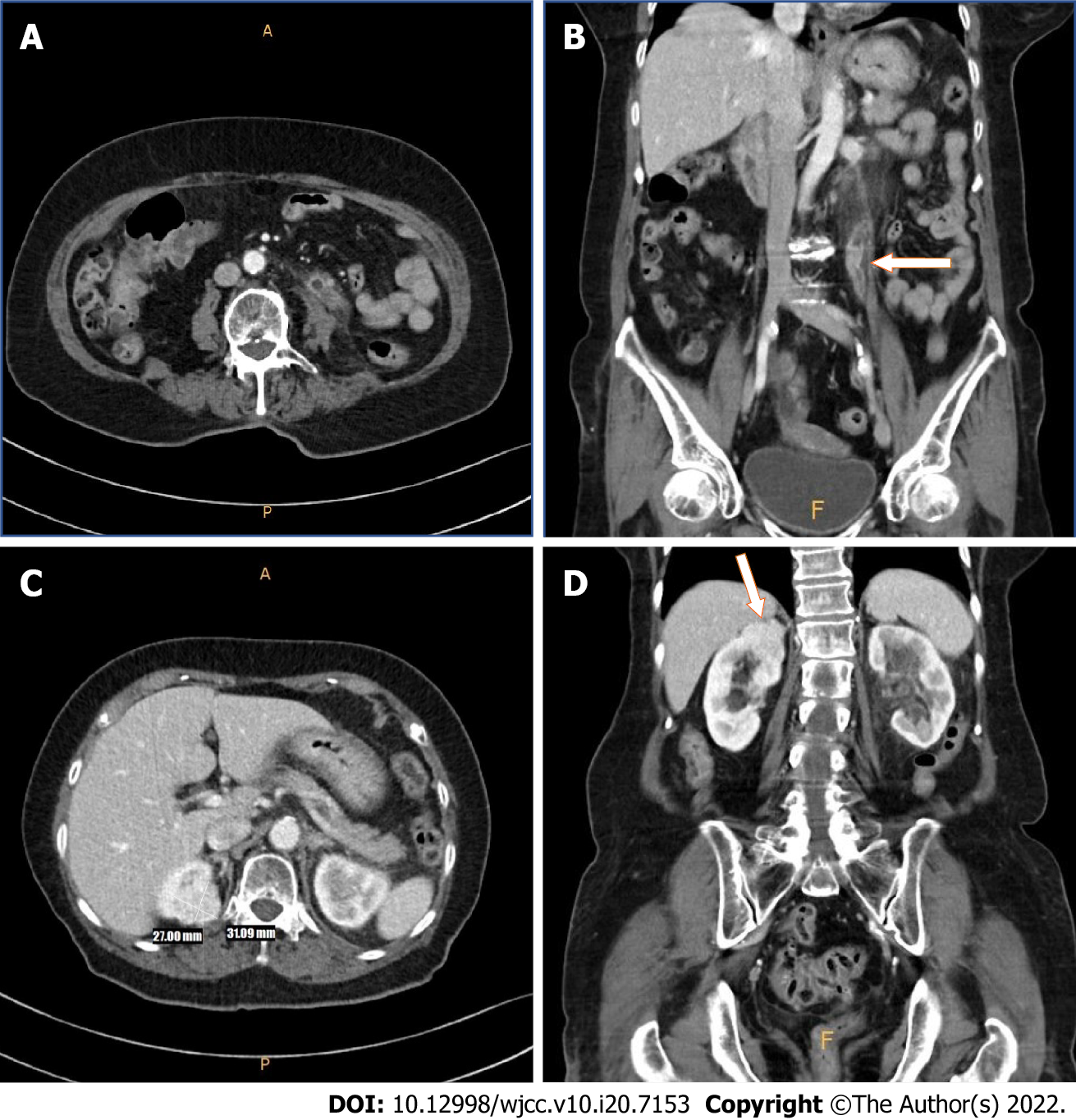 Figure 1 Computed tomography. Pre-operative computed tomography showed proximal segmental enhancing mass with eccentric left ureteral wall thickness. suggestive of urothelial tumor. A: Axial; B: Coronal. In the upper pole of the right kidney, a 3 cm-sized enhancing mass was identified. Suspected of renal cell carcinoma. No direct invasion was identified; C: Axial; D: Coronal.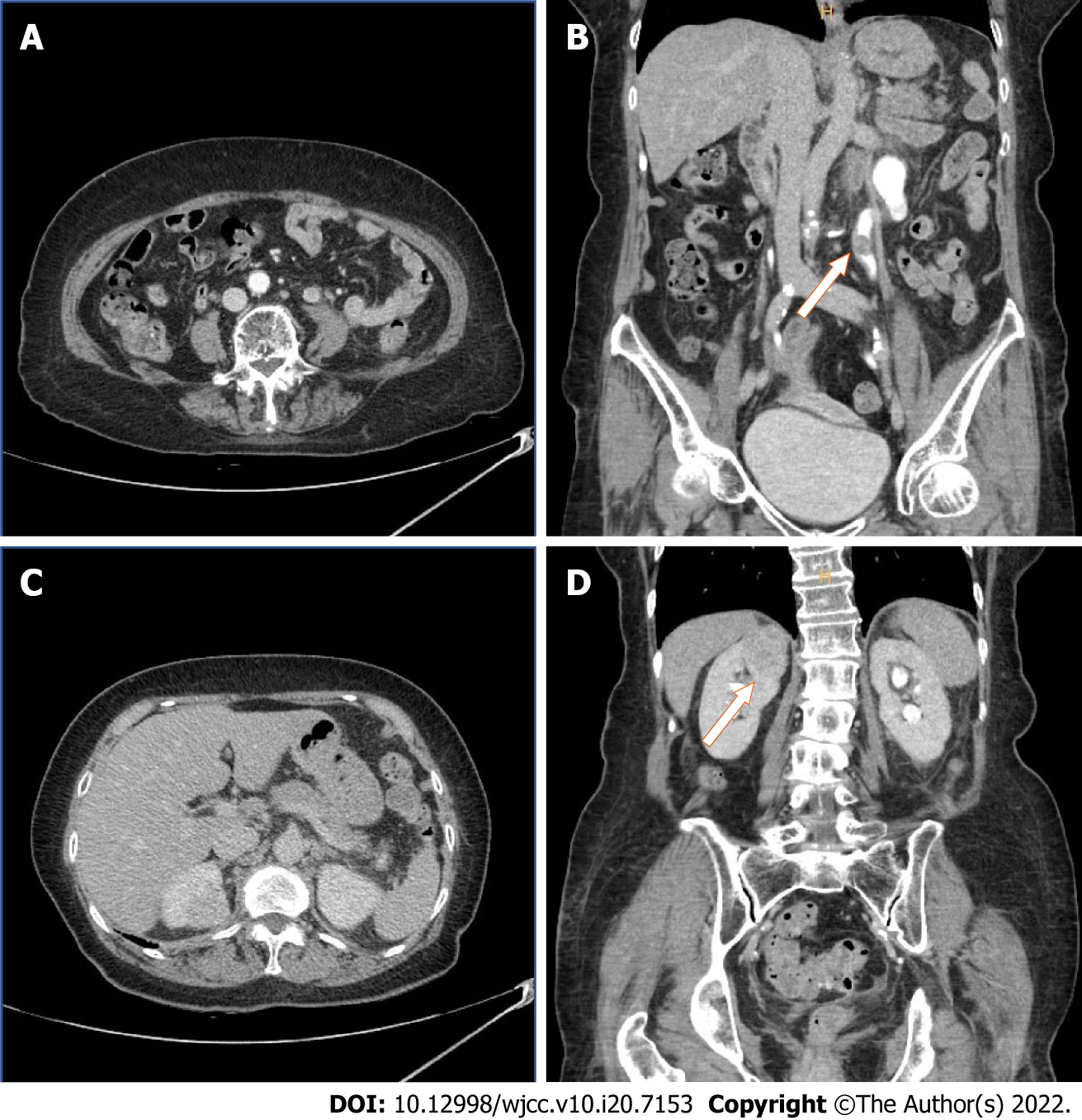 Figure 2 After admission, computed tomography urography was performed to obtain exact image of tumor distribution. A 1.6 cm-sized mass was observed in the left proximal ureter’s distal portion with suspicious periureteral soft tissue invasion. No regional lymph node enlargement was founded. A: Axial; B: Coronal. 3.1 cm-sized lobulation, relatively homogeneous enhancing mass was observed. Intratumoral cyst with focal oval low density area was founded. Most likely renal cell carcinoma. 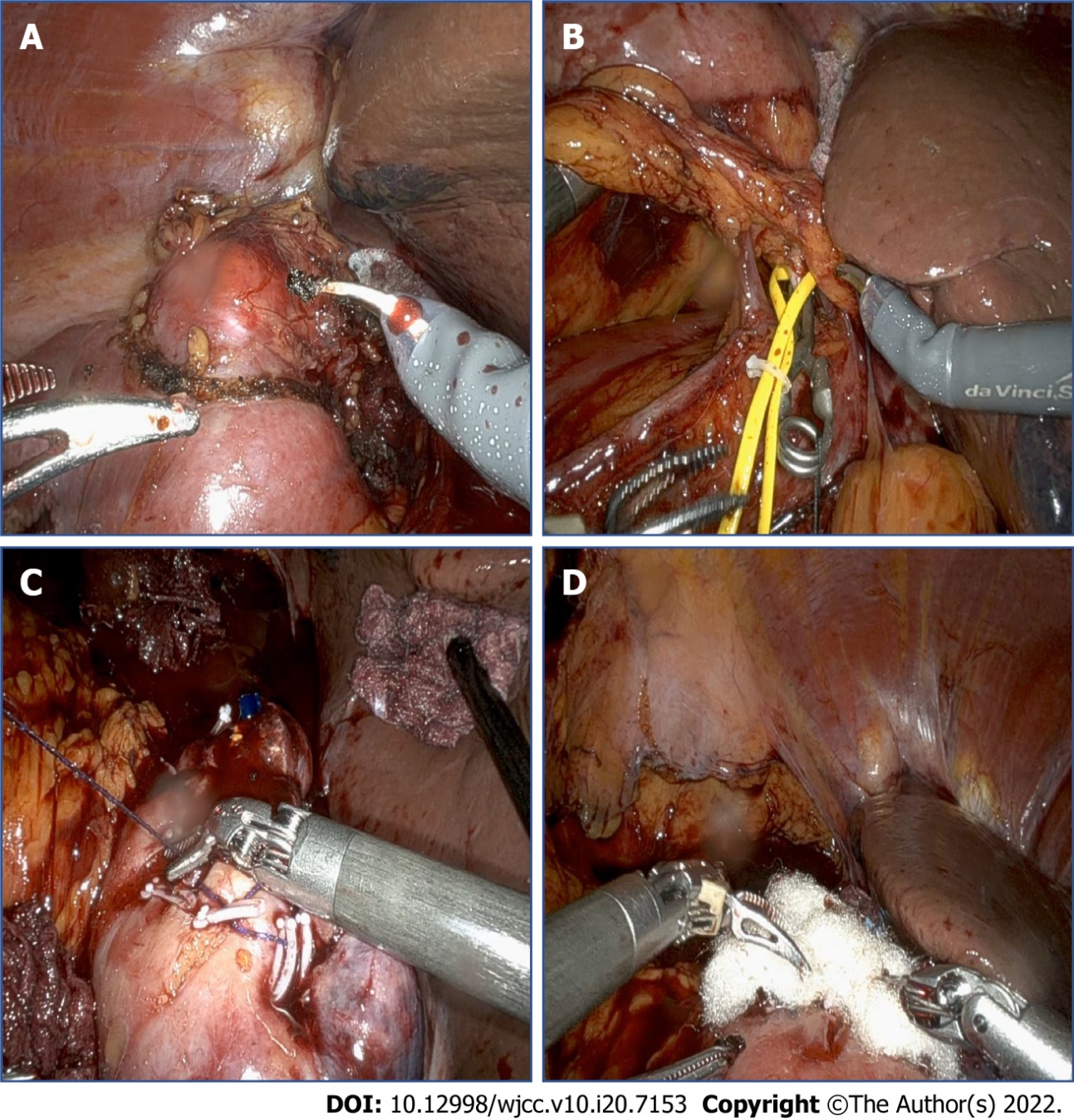 Figure 3 Robot-assisted right partial nephrectomy. A: The mass was marked by electrocautery with 2-cm positive margin; B: Selective arterial hilar clamping was applied; C: After mass excision, continuous suture was done with hemo-lock clip; D: Surgicel and fibrillar were applied to prevent bleeding around mass resected site.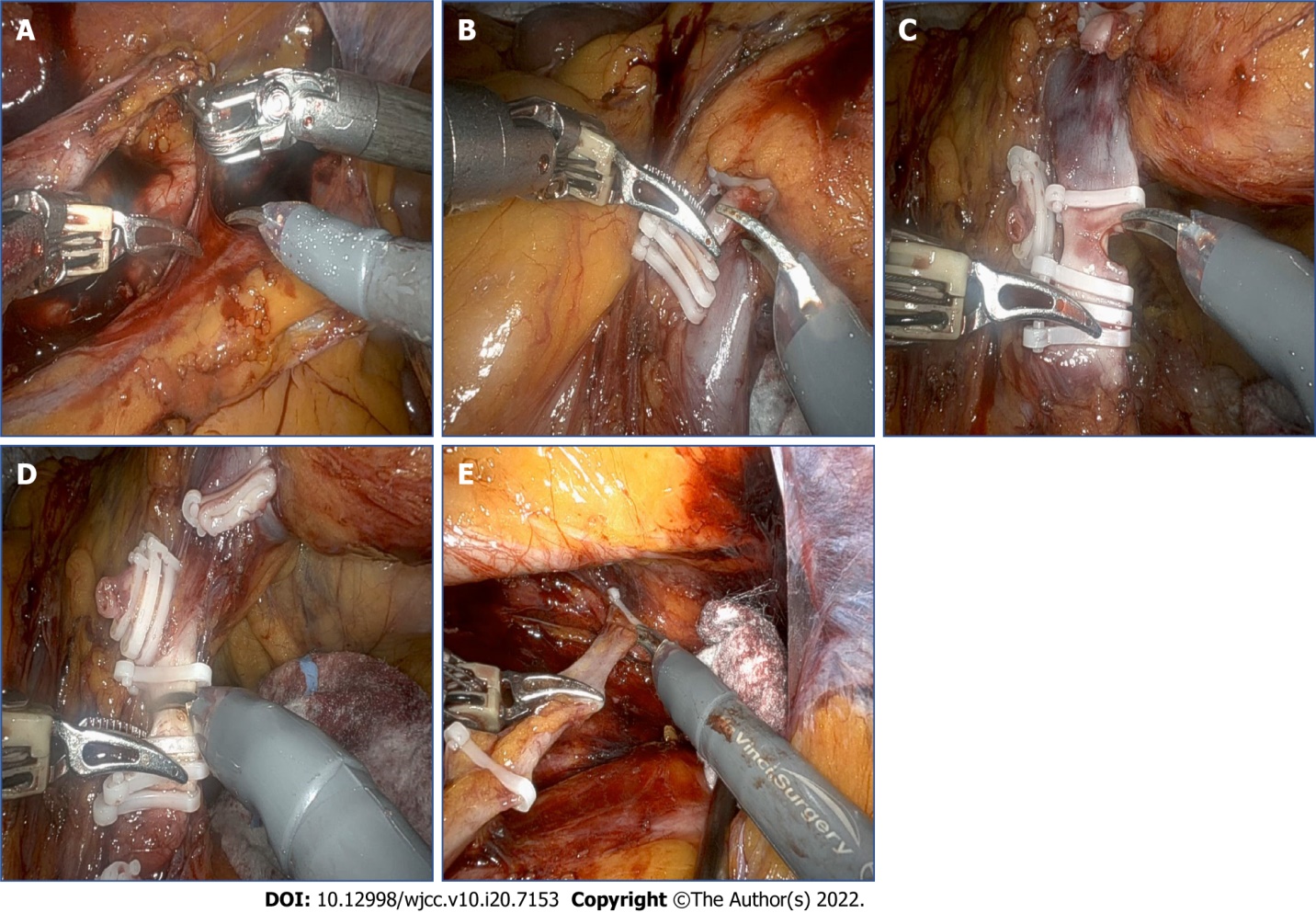 Figure 4 Robot-assisted left radical nephroureterectomy. A: The ureter was identified and dissected cranially; B: After identified renal pedicle, first renal artery was ligated; C: Renal vein were dissected and ligated; D: Secondary renal artery was ligated; E: Dissection around lower ureter and lateral urinary bladder wall was performed with traction.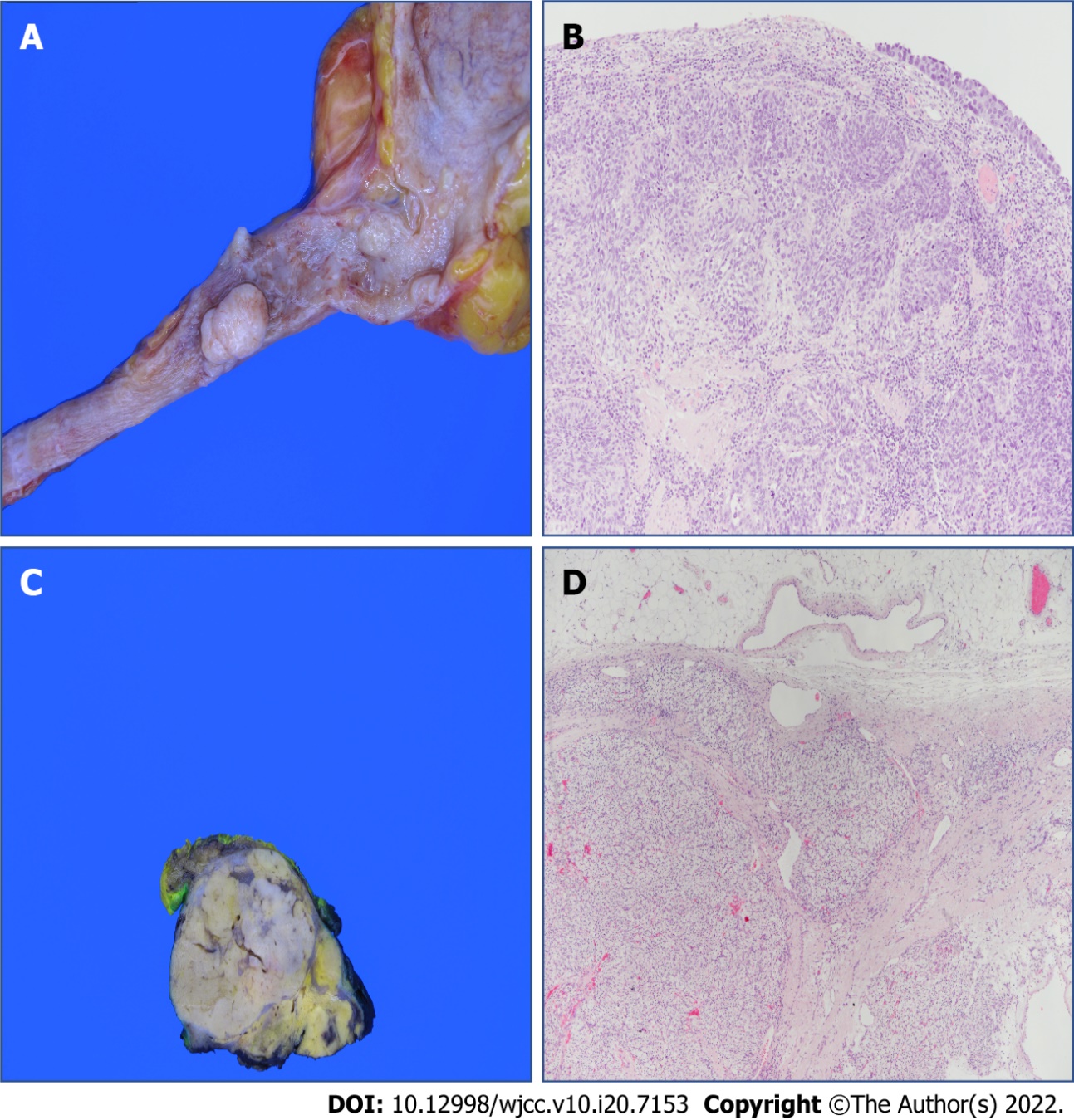 Figure 5 Pathologic findings. A: The specimen shows multiple protruding nodular masses in left proximal ureter, measuring 1.7 cm × 1.0 cm in the largest one; B: High-grade urothelial carcinoma in the left proximal ureter, shows invasion to the muscular layer. [hematoxylin-eosin staining (H&E), 100 ×]; C: The cut surface reveals a 3.8 cm × 3.2 cm yellowish, well-demarcated solid tumor in right kidney; D: Renal cell carcinoma of clear cell type with Fuhrman nuclear Grade 3 in right kidney, shows invasion to perinephric tissue (H&E, 40 ×).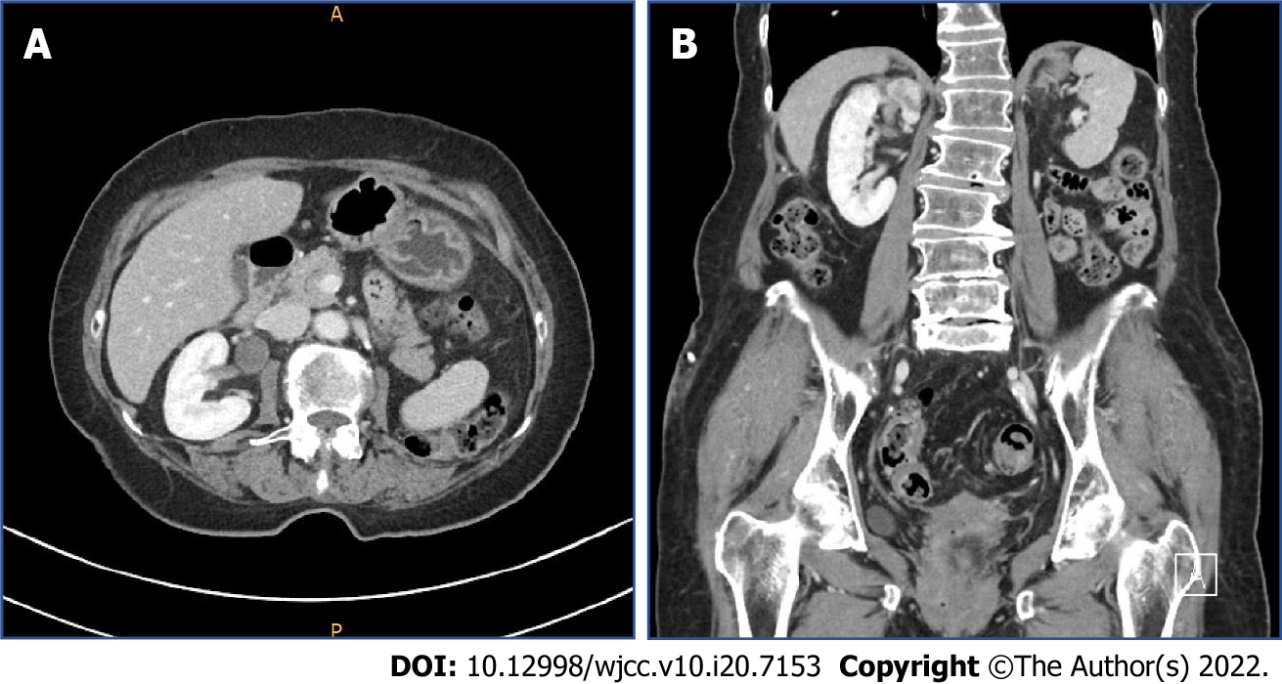 Figure 6 Post-operative computed tomography. No evidence of tumor recurrence at left nephroureterectomy site. Probably postoperative change in right kidney upper aspect. A: Axial; B: Coronal. 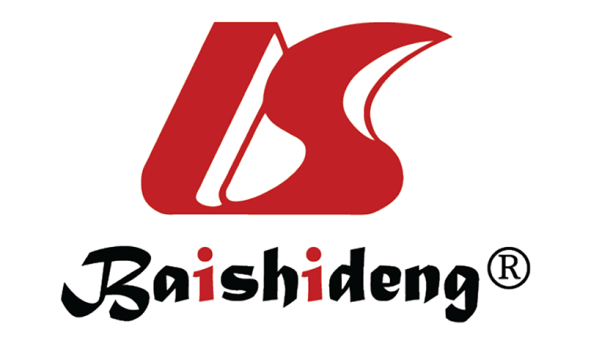 Published by Baishideng Publishing Group Inc7041 Koll Center Parkway, Suite 160, Pleasanton, CA 94566, USATelephone: +1-925-3991568E-mail: bpgoffice@wjgnet.comHelp Desk: https://www.f6publishing.com/helpdeskhttps://www.wjgnet.com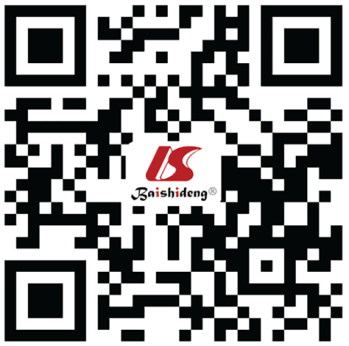 © 2022 Baishideng Publishing Group Inc. All rights reserved.